Лимфатическая системаЛимфатическая система - сеть капилляров, сосудов и узлов, по которым в организме передвигается лимфа, которая  течет только по направлению  к венам.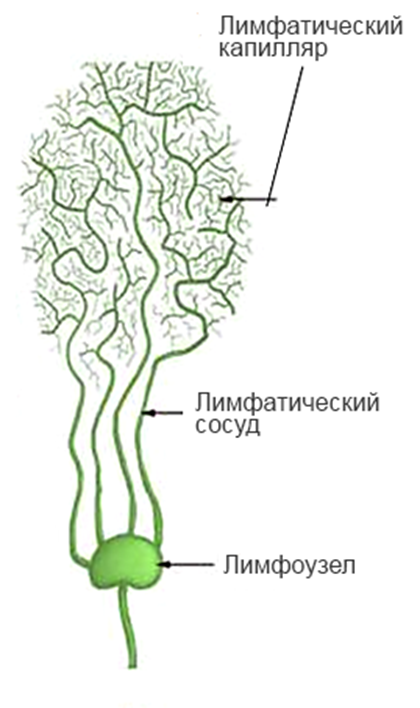 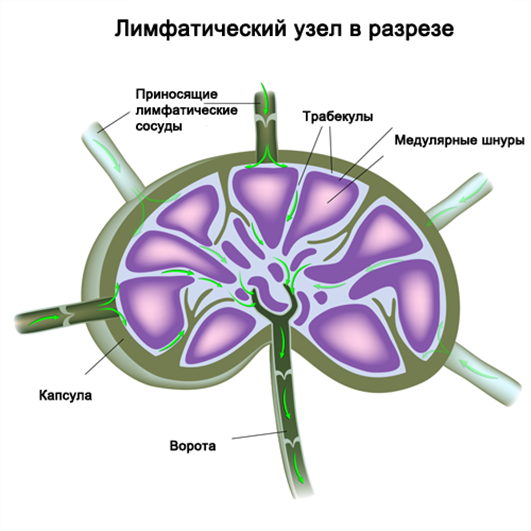 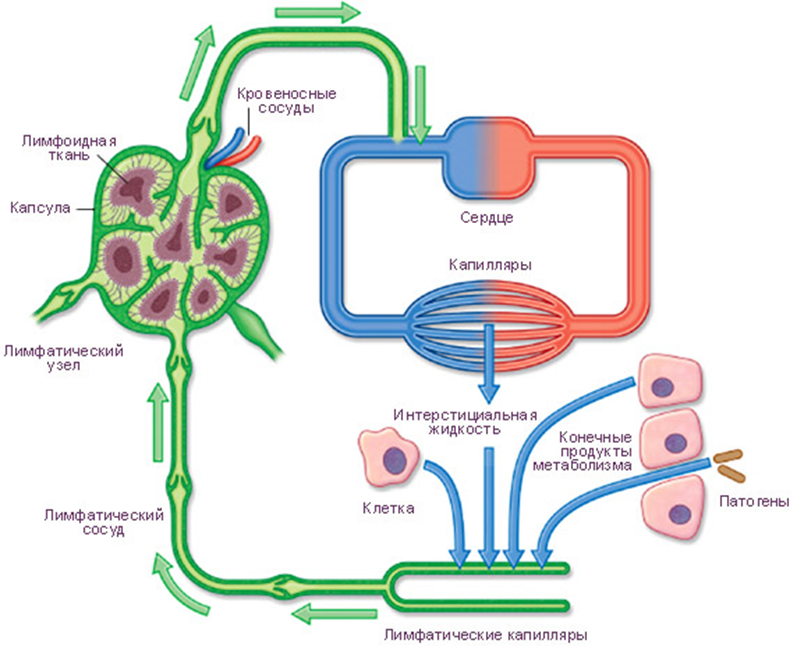 Схема.  Движение лимфы в организме человекаТканевая жидкость с продуктами жизнедеятельностиначинается: Лимфатические капилляры(слепо начинаются между клетками тканей, их нет в головном мозге, спинном мозге, хрящах и костном мозге)Лимфатические сосуды(имеют:мышечные «манжетки» - спиралевидные образования, сокращения  которых способствуют перемещению лимфы; клапаны (полулунные), которые  расположены между «манжетками»  - препятствующие обратному току лимфы;по ходу лимфатических сосудов  располагаются лимфатические узлы : снаружи покрыты капсулами, от которых внутрь узла отходят перегородки, между которыми находятся лейкоциты, участвующие в очищении лимфы от чужеродных объектов;)заканчивается: Правый и Грудной лимфатические протоки(крупные лимфатические сосуды)Верхняя полая вена(большого круга кровообращения)Значение лимфатической системы:1) Защищает от чужеродных объектов;2) Обеспечивает оттока жидкости от органов;3) Возвращает из тканевой жидкости в кровь воды, белков, жиров и минеральных веществ;4)  Участвует в обмене веществ (глицерина и жирных кислот).